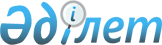 О внесении изменений в решение Сырдарьинского районного маслихата от 20 декабря 2018 года №253 "О районном бюджете на 2019-2021 годы"
					
			С истёкшим сроком
			
			
		
					Решение Сырдарьинского районного маслихата Кызылординской области от 25 июля 2019 года № 318. Зарегистрировано Департаментом юстиции Кызылординской области 30 июля 2019 года № 6856. Прекращено действие в связи с истечением срока
      В соответствии со статьей 109 Кодекса Республики Казахстан от 4 декабря 2008 года "Бюджетный кодекс Республики Казахстан" и подпунктом 1) пункта 1 статьи 6 Закона Республики Казахстан от 23 января 2001 года "О местном государственном управлении и самоуправлении в Республике Казахстан" Сырдарьинский районный маслихат РЕШИЛ:
      1. Внести в решение районного маслихата от 20 декабря 2018 года № 253 "О районном бюджете на 2019-2021 годы" (зарегистрировано в Реестре государственной регистрации нормативных правовых актов за номером 6597, опубликовано в эталонном контрольном банке нормативных правовых актов Республики Казахстан 09 января 2019 года) следующие изменения:
      пункт 1 изложить в новой редакции:
      "1. Утвердить районный бюджет на 2019-2021 годы согласно приложениям 1, 2 и 3, соответственно в том числе на 2019 год в следующих объемах:
      1) доходы – 10047693 тысячи тенге, в том числе:
      налоговые поступления – 4655287 тысяч тенге;
      неналоговые поступления – 4544 тысячи тенге;
      поступления от продажи основного капитала – 5072 тысячи тенге; 
      поступления трансфертов – 5382790 тысяч тенге;
      2) затраты – 10220141,2 тысяч тенге;
      3) чистое бюджетное кредитование – 119305,4 тысяч тенге;
      бюджетные кредиты – 200737,4 тысяч тенге;
      погашение бюджетных кредитов – 81432 тысячи тенге;
      4) сальдо по операциям с финансовыми активами – 0;
      приобретение финансовых активов – 0;
      поступления от продажи финансовых активов государства – 0;
      5) дефицит бюджета – - 291753,6 тысяч тенге;
      6) финансирование дефицита бюджета –291753,6 тысяч тенге;
      поступление займов -200737,4 тысяч тенге;
      погашение займов – 81432 тысячи тенге;
      используемые остатки бюджетных средств – 172448,2 тысяч тенге;".
      Приложение 1 и 5 к указанному решению изложить в новой редакции согласно приложениям 1 и 2 к настоящему решению.
      2. Настоящее решение вводится в действие с 1 января 2019 года и подлежит официальному опубликованию. Районный бюджет на 2019 год Перечень бюджетных программ аппаратов акимов сельских округов на 2019 год
      Продолжение таблицы
					© 2012. РГП на ПХВ «Институт законодательства и правовой информации Республики Казахстан» Министерства юстиции Республики Казахстан
				
      Председатель внеочередной 39сессии районного маслихата:

Д.Ералиев

      Секретарь районного маслихата:

Е.Ажикенов
Приложение 1 к решению Сырдарьинского районного маслихата от 25 июля 2019 года №318Приложение 1 к решению Сырдарьинского районного маслихата от 20 декабря 2018 года №253
Категория
Категория
Категория
Категория
Сумма, тысяч тенге
Класс 
Класс 
Класс 
Сумма, тысяч тенге
Подкласс
Подкласс
Сумма, тысяч тенге
Наименование
Сумма, тысяч тенге
1. ДОХОДЫ
10047693
1
Налоговые поступления
4655287
01
Подоходный налог
146264
2
Индивидуальный подоходный налог
146264
03
Социальный налог
141660
1
Социальный налог
141660
04
Hалоги на собственность
4318062
1
Hалоги на имущество
4297616
3
Земельный налог
858
4
Hалог на транспортные средства
18903
5
Единый земельный налог
685
05
Внутренние налоги на товары, работы и услуги
45713
2
Акцизы
2902
3
Поступления за использование природных и других ресурсов
41000
4
Сборы за ведение предпринимательской и профессиональной деятельности
1811
08
Обязательные платежи, взимаемые за совершение юридически значимых действий и (или) выдачу документов уполномоченными на то государственными органами или должностными лицами
3588
1
Государственная пошлина
3588
2
Неналоговые поступления
4544
01
Доходы от государственной собственности
1562
5
Доходы от аренды имущества, находящегося в государственной собственности
1500
7
Вознаграждения по кредитам, выданным из государственного бюджета
62
06
Прочие неналоговые поступления
2982
1
Прочие неналоговые поступления
2982
3
Поступления от продажи основного капитала
5072
03
Продажа земли и нематериальных активов
5072
1
Продажа земли
2485
2
Продажа нематериальных активов
2587
4
Поступления трансфертов 
5382790
02
Трансферты из вышестоящих органов государственного управления
5382790
2
Трансферты из областного бюджета
5382790
Функциональная группа 
Функциональная группа 
Функциональная группа 
Функциональная группа 
Администратор бюджетных программ
Администратор бюджетных программ
Администратор бюджетных программ
Программа
Программа
Наименование
2. ЗАТРАТЫ
10220141,2
01
Государственные услуги общего характера
541612,8
112
Аппарат маслихата района (города областного значения)
46601,4
001
Услуги по обеспечению деятельности маслихата района (города областного значения)
46366,4
003
Капитальные расходы государственного органа
235
122
Аппарат акима района (города областного значения)
143655,8
001
Услуги по обеспечению деятельности акима района (города областного значения)
138138,8
003
Капитальные расходы государственного органа
5517
123
Аппарат акима района в городе, города районного значения, поселка, села, сельского округа
133640,1
001
Услуги по обеспечению деятельности акима района в городе, города районного значения, поселка, села, сельского округа
129556,1
022
Капитальные расходы государственного органа
4084
452
Отдел финансов района (города областного значения)
27119,8
001
Услуги по реализации государственной политики в области исполнения бюджета и управления коммунальной собственностью района (города областного значения)
22919,8
003
Проведение оценки имущества в целях налогообложения
1000
010
Приватизация, управление коммунальным имуществом, постприватизационная деятельность и регулирование споров, связанных с этим
1000
113
Целевые текущие трансферты из местных бюджетов
2200
805
Отдел государственных закупок района (города областного значения)
15182,9
001
Услуги по реализации государственной политики в области государственных 
закупок на местном уровне
14586,9
003
Капитальные расходы государственного органа
596
453
Отдел экономики и бюджетного планирования района (города областного значения)
26287,9
001
Услуги по реализации государственной политики в области формирования и развития экономической политики, системы государственного планирования
26287,9
458
Отдел жилищно-коммунального хозяйства, пассажирского транспорта и автомобильных дорог района (города областного значения)
83945,3
001
Услуги по реализации государственной политики на местном уровне в области жилищно-коммунального хозяйства, пассажирского транспорта и автомобильных дорог
24507,3
013
Капитальные расходы государственного органа
700
113
Целевые текущие трансферты из местных бюджетов
58738
493
Отдел предпринимательства, промышленности и туризма района (города областного значения)
13858,4
001
Услуги по реализации государственной политики на местном уровне в области развития предпринимательства, промышленности и туризма
13798,4
003
Капитальные расходы государственного органа
60,0
801
Отдел занятости, социальных программ и регистрации актов гражданского состояния района (города областного значения)
51321,2
001
Услуги по реализации государственной политики на местном уровне в сфере занятости, социальных программ и регистрации актов гражданского состояния
43911,2
003
Капитальные расходы государственного органа
2627
032
Капитальные расходы подведомственных государственных учреждений и организаций
1486
113
Целевые текущие трансферты из местных бюджетов
3297
02
Оборона
9836
122
Аппарат акима района (города областного значения)
8973
005
Мероприятия в рамках исполнения всеобщей воинской обязанности
8973
122
Аппарат акима района (города областного значения)
863
006
Предупреждение и ликвидация чрезвычайных ситуаций масштаба района (города областного значения)
863
03
Общественный порядок, безопасность, правовая, судебная, уголовно-исполнительная деятельность
3043
458
Отдел жилищно-коммунального хозяйства, пассажирского транспорта и автомобильных дорог района (города областного значения)
3043
021
Обеспечение безопасности дорожного движения в населенных пунктах
3043
04
Образование
4966196,4
123
Аппарат акима района в городе, города районного значения, поселка, села, сельского округа
142732
004
Обеспечение деятельности организаций дошкольного воспитания и обучения
130612
041
Реализация государственного образовательного заказа в дошкольных организациях образования
12120
464
Отдел образования района (города областного значения)
141613
040
Реализация государственного образовательного заказа в дошкольных организациях образования
141613
123
Аппарат акима района в городе, города районного значения, поселка, села, сельского округа
1054
005
Организация бесплатного подвоза учащихся до школы и обратно в сельской местности
1054
464
Отдел образования района (города областного значения)
4211948,1
003
Общеобразовательное обучение
4000802,1
006
Дополнительное образование для детей
211146
465
Отдел физической культуры и спорта района (города областного значения)
125356,6
017
Дополнительное образование для детей и юношества по спорту
125356,6
464
Отдел образования района (города областного значения)
343492,7
001
Услуги по реализации государственной политики на местном уровне в области образования
37603,7
004
Информатизация системы образования в государственных учреждениях образования района (города областного значения)
52544
005
Приобретение и доставка учебников, учебно-методических комплексов для государственных учреждений образования района (города областного значения)
126990
007
Проведение школьных олимпиад, внешкольных мероприятий и конкурсов районного (городского) масштаба
2454
015
Ежемесячные выплаты денежных средств опекунам (попечителям) на содержание ребенка-сироты (детей-сирот), и ребенка (детей), оставшегося без попечения родителей
12044
029
Обследование психического здоровья детей и подростков и оказание психолого-медико-педагогической консультативной помощи населению
11670
067
Капитальные расходы подведомственных государственных учреждений и организаций
9804
068
Обеспечение повышения компьютерной грамотности населения
850
113
Целевые текущие трансферты из местных бюджетов
89533
06
Социальная помощь и социальное обеспечение
852555
464
Отдел образования района (города областного значения)
3879,6
030
Содержание ребенка (детей), переданного патронатным воспитателям
3879,6
801
Отдел занятости, социальных программ и регистрации актов гражданского состояния района (города областного значения)
417937
010
Государственная адресная социальная помощь
417937
123
Аппарат акима района в городе, города районного значения, поселка, села, сельского округа
11768
003
Оказание социальной помощи нуждающимся гражданам на дому
11768
801
Отдел занятости, социальных программ и регистрации актов гражданского состояния района (города областного значения)
393189,2
004
Программа занятости
207305
006
Оказание социальной помощи на приобретение топлива специалистам образования, социального обеспечения, культуры, спорта и ветеринарии в сельской местности в соответствии с законодательством Республики Казахстан
22527
007
Оказание жилищной помощи
8586
008
Социальная поддержка граждан, награжденных от 26 июля 1999 года орденами "Отан", "Данк", удостоенных высокого звания "Халық қаһарманы", почетных званий республики
388
009
Материальное обеспечение детей-инвалидов, воспитывающихся и обучающихся на дому
2754
011
Социальная помощь отдельным категориям нуждающихся граждан по решениям местных представительных органов
65619
014
Оказание социальной помощи нуждающимся гражданам на дому
5674,2
017
Обеспечение нуждающихся инвалидов обязательными гигиеническими средствами и предоставление услуг специалистами жестового языка, индивидуальными помощниками в соответствии с индивидуальной программой реабилитации инвалида
47559
023
Обеспечение деятельности центров занятости населения
32777
801
Отдел занятости, социальных программ и регистрации актов гражданского состояния района (города областного значения)
25781,2
018
Оплата услуг по зачислению, выплате и доставке пособий и других социальных выплат
807,2
050
Обеспечение прав и улучшение качества жизни инвалидов в Республике Казахстан
24974
07
Жилищно-коммунальное хозяйство
580597,2
472
Отдел строительства, архитектуры и градостроительства района (города областного значения)
524037,7
003
Проектирование и (или) строительство, реконструкция жилья коммунального жилищного фонда
3513,7
004
Проектирование, развитие и (или) обустройство инженерно-коммуникационной инфраструктуры
520524
458
Отдел жилищно-коммунального хозяйства, пассажирского транспорта и автомобильных дорог района (города областного значения)
30854
027
Организация эксплуатации сетей газификации, находящихся в коммунальной собственности районов (городов областного значения)
30854
472
Отдел строительства, архитектуры и градостроительства района (города областного значения)
11328
006
Развитие системы водоснабжения и водоотведения
11328
123
Аппарат акима района в городе, города районного значения, поселка, села, сельского округа
12491,9
008
Освещение улиц населенных пунктов
10663,9
009
Обеспечение санитарии населенных пунктов
163
011
Благоустройство и озеленение населенных пунктов
1665
458
Отдел жилищно-коммунального хозяйства, пассажирского транспорта и автомобильных дорог района (города областного значения)
1885,6
015
Освещение улиц в населенных пунктах
1885,6
08
Культура, спорт, туризм и информационное пространство
519224,3
123
Аппарат акима района в городе, города районного значения, поселка, села, сельского округа
98274,9
006
Поддержка культурно-досуговой работы на местном уровне
98274,9
455
Отдел культуры и развития языков района (города областного значения)
95696,0
003
Поддержка культурно-досуговой работы
94066
009
Обеспечение сохранности историко - культурного наследия и доступа к ним
1630
123
Аппарат акима района в городе, города районного значения, поселка, села, сельского округа
400
028
Реализация физкультурно-оздоровительных и спортивных мероприятий на местном уровне
400
465
Отдел физической культуры и спорта района (города областного значения)
119954,1
001
Услуги по реализации государственной политики на местном уровне в сфере физической культуры и спорта
39309
004
Капитальные расходы государственного органа
3033
005
Развитие массового спорта и национальных видов спорта
7980
006
Проведение спортивных соревнований на районном (города областного значения) уровне
13743
007
Подготовка и участие членов сборных команд района (города областного значения) по различным видам спорта на областных спортивных соревнованиях
55201,1
032
Капитальные расходы подведомственных государственных учреждений и организаций
688
472
Отдел строительства, архитектуры и градостроительства района (города областного значения)
7984
008
Развитие объектов спорта
7984
455
Отдел культуры и развития языков района (города областного значения)
82343
006
Функционирование районных (городских) библиотек
81712
007
Развитие государственного языка и других языков народа Казахстана
631
456
Отдел внутренней политики района (города областного значения)
7755
002
Услуги по проведению государственной информационной политики
7755
455
Отдел культуры и развития языков района (города областного значения)
27374,9
001
Услуги по реализации государственной политики на местном уровне в области развития языков и культуры
16680,9
032
Капитальные расходы подведомственных государственных учреждений и организаций
1768
113
Целевые текущие трансферты из местных бюджетов
8926
456
Отдел внутренней политики района (города областного значения)
79442,4
001
Услуги по реализации государственной политики на местном уровне в области информации, укрепления государственности и формирования социального оптимизма граждан
51414
003
Реализация мероприятий в сфере молодежной политики
15977,4
006
Капитальные расходы государственного органа
12051
10
Сельское, водное, лесное, рыбное хозяйство, особо охраняемые природные территории, охрана окружающей среды и животного мира, земельные отношения
328305,8
462
Отдел сельского хозяйства района (города областного значения)
100081,5
001
Услуги по реализации государственной политики на местном уровне в сфере сельского хозяйства
100081,5
473
Отдел ветеринарии района (города областного значения)
111927,7
001
Услуги по реализации государственной политики на местном уровне в сфере ветеринарии
25587,7
005
Обеспечение функционирования скотомогильников (биотермических ям)
2000
006
Организация санитарного убоя больных животных
397
007
Организация отлова и уничтожения бродячих собак и кошек
2000
008
Возмещение владельцам стоимости изымаемых и уничтожаемых больных животных, продуктов и сырья животного происхождения
900
009
Проведение ветеринарных мероприятий по энзоотическим болезням животных
6307
010
Проведение мероприятий по идентификации сельскохозяйственных животных
1376
011
Проведение противоэпизоотических мероприятий
72750
032
Капитальные расходы подведомственных государственных учреждений и организаций
610
463
Отдел земельных отношений района (города областного значения)
43660,8
001
Услуги по реализации государственной политики в области регулирования земельных отношений на территории района (города областного значения)
37806,8
007
Капитальные расходы государственного органа
610
113
Целевые текущие трансферты из местных бюджетов
5244
462
Отдел сельского хозяйства района (города областного значения)
72635,8
099
Реализация мер по оказанию социальной поддержки специалистов
72635,8
11
Промышленность, архитектурная, градостроительная и строительная деятельность
22558,9
472
Отдел строительства, архитектуры и градостроительства района (города областного значения)
22558,9
001
Услуги по реализации государственной политики в области строительства, архитектуры и градостроительства на местном уровне
21588,9
015
Капитальные расходы государственного органа
970
12
Транспорт и коммуникации
799533,4
123
Аппарат акима района в городе, города районного значения, поселка, села, сельского округа
211
045
Капитальный и средний ремонт автомобильных дорог улиц населенных пунктов
211
458
Отдел жилищно-коммунального хозяйства, пассажирского транспорта и автомобильных дорог района (города областного значения)
799322,4
022
Развитие транспортной инфраструктуры
72677
023
Обеспечение функционирования автомобильных дорог
8623,4
045
Капитальный и средний ремонт автомобильных дорог районного значения и улиц населенных пунктов
76165
051
Реализация приоритетных проектов транспортной инфраструктуры
637457
024
Организация внутрипоселковых (внутригородских), пригородных и внутрирайонных общественных пассажирских перевозок
4400
13
Прочие
242071,8
493
Отдел предпринимательства, промышленности и туризма района (города областного значения)
870
006
Поддержка предпринимательской деятельности
870
452
Отдел финансов района (города областного значения)
241201,8
012
Резерв местного исполнительного органа района (города областного значения)
41649,7
026
Целевые текущие трансферты районным (городов областного значения) бюджетам на повышение заработной платы отдельных категорий гражданских служащих, работников организаций, содержащихся за счет средств государственного бюджета, работников казенных предприятий
188260,1
066
Целевые текущие трансферты бюджетам города районного значения, села, поселка, сельского округа на повышение заработной платы отдельных категорий административных государственных служащих
11292
14
Обслуживание долга
96
452
Отдел финансов района (города областного значения)
96
013
Обслуживание долга местных исполнительных органов по выплате вознаграждений и иных платежей по займам из областного бюджета
96
15
Трансферты
1354510,6
452
Отдел финансов района (города областного значения)
1354510,6
006
Возврат неиспользованных (недоиспользованных) целевых трансфертов
28,6
024
Целевые текущие трансферты из нижестоящего бюджета на компенсацию потерь вышестоящего бюджета в связи с изменением законодательства
289595
038
Субвенции
1058314
051
Трансферты органам местного самоуправления
6573
3. Чистое бюджетное кредитование
119305,4
Бюджетные кредиты
200737,4
10
Сельское, водное, лесное, рыбное хозяйство, особо охраняемые природные территории, охрана окружающей среды и животного мира, земельные отношения
200737,4
462
Отдел сельского хозяйства района (города областного значения)
200737,4
462
008
Бюджетные кредиты для реализации мер социальной поддержки специалистов
200737,4
5
Погашение бюджетных кредитов
81432
01
Погашение бюджетных кредитов
81432
1
Погашение бюджетных кредитов, выданных из государственного бюджета
81432
4. Сальдо по операциям с финансовыми активами
Приобретение финансовых активов
Поступления от продажи финансовых активов государства
5. Дефицит бюджета (профицит)
-291753,6
6.Финансирование дефицита бюджета (использование профицита)
291753,6
7
Поступления займов
200737,4
01
Внутренние государственные займы
200737,4
2
Договоры займа
200737,4
16
Погашение займов
81432
452
Отдел финансов района (города областного значения)
81432
452
008
Погашение долга местного исполнительного органа перед вышестоящим бюджетом
81432
8
Используемые остатки бюджетных средств
172448,2
01
Остатки бюджетных средств
172448,2
1
Свободные остатки бюджетных средств
172448,2Приложение 2 к решению Сырдарьинского районного маслихата от 25 июля 2019 года №318Приложение 5 к решению Сырдарьинского районного маслихата от 20 декабря 2018 года №253
Услуги по обеспечению деятельности акима района в городе, города районного значения, поселка, села, сельского округа
Капитальные расходы государственного органа
Обеспечение деятельности организаций дошкольного воспитания и обучения
Реализация государственного образовательного заказа в дошкольных организациях образования
Организация бесплатного подвоза учащихся до школы и обратно в сельской местности
Оказание социальной помощи нуждающимся гражданам на дому
Коммунальное государственное учреждение "Аппарат акима сельского округа Сакен Сейфуллина"
22755,4
847
33598
12120
2800
Коммунальное государственное учреждение "Аппарат акима сельского округа Инкардария"
17936
471
1054
934
Коммунальное государственное учреждение "Аппарат акима сельского округа Аскара Токмаганбетова"
24882,4
471
41162
3479
Коммунальное государственное учреждение "Аппарат акима сельского округа Калжан ахун"
19260,9
471
35632
1681
Коммунальное государственное учреждение "Аппарат акима сельского округа Айдарлы"
23812
471
20220
1906
Коммунальное государственное учреждение "Аппарат акима сельского округа Жетиколь"
20909,4
1353
968
ИТОГО 
129556,1
4084
130612
12120
1054
11768
Освещение улиц населенных пунктов
Обеспечение санитарии населенных пунктов
Благоустройство и озеленение населенных пунктов
Поддержка культурно-досуговой работы на местном уровне
Реализация физкультурно-оздоровительных и спортивных мероприятий на местном уровне
Капитальный и средний ремонт автомобильных дорог улиц населенных пунктов
Б ВСЕГО
1602
16326,6
100
90149
1940
163
331
16675,8
100
39604,8
1679
770
13626,9
86070,3
2789,4
564
17342,6
100
211
78051,9
1239
21243,6
68891,6
1414,5
13059,4
100
37804,3
10663,9
163
1665
98274,9
400
211
400571,9